Kružnica-skup svih točaka u ravnini jednako udaljenih od zadane točke (središta)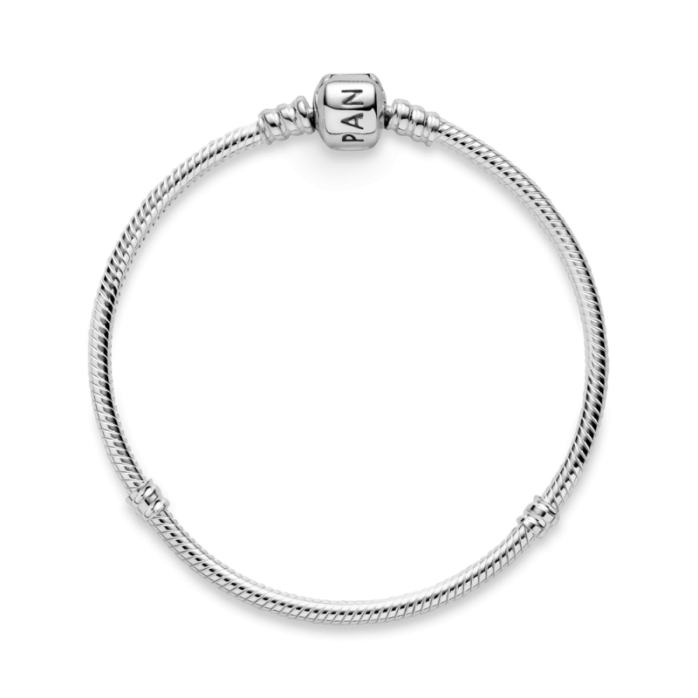 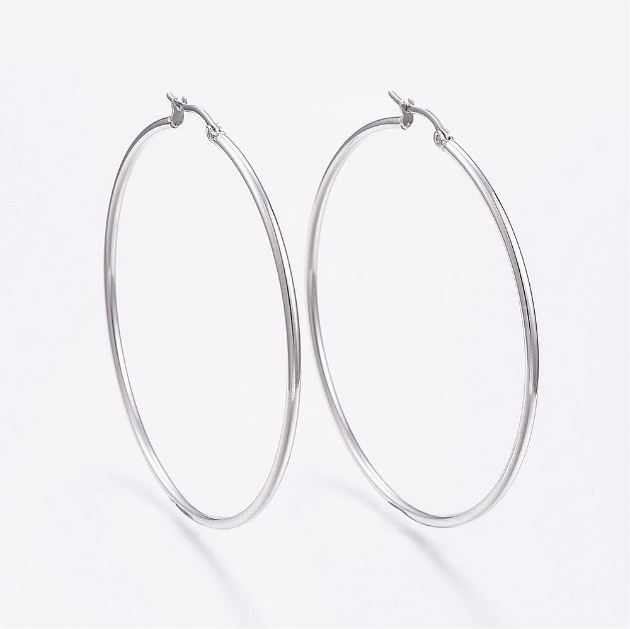 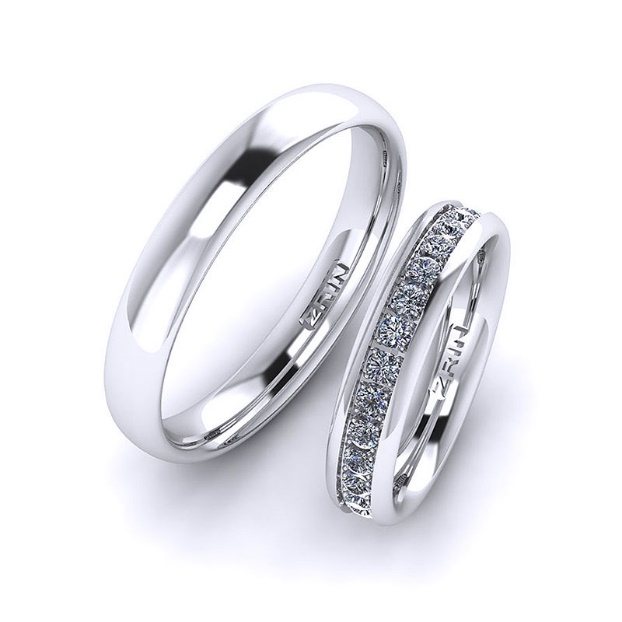 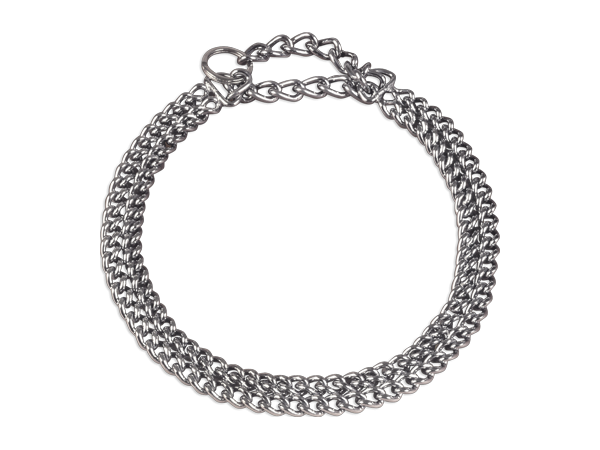 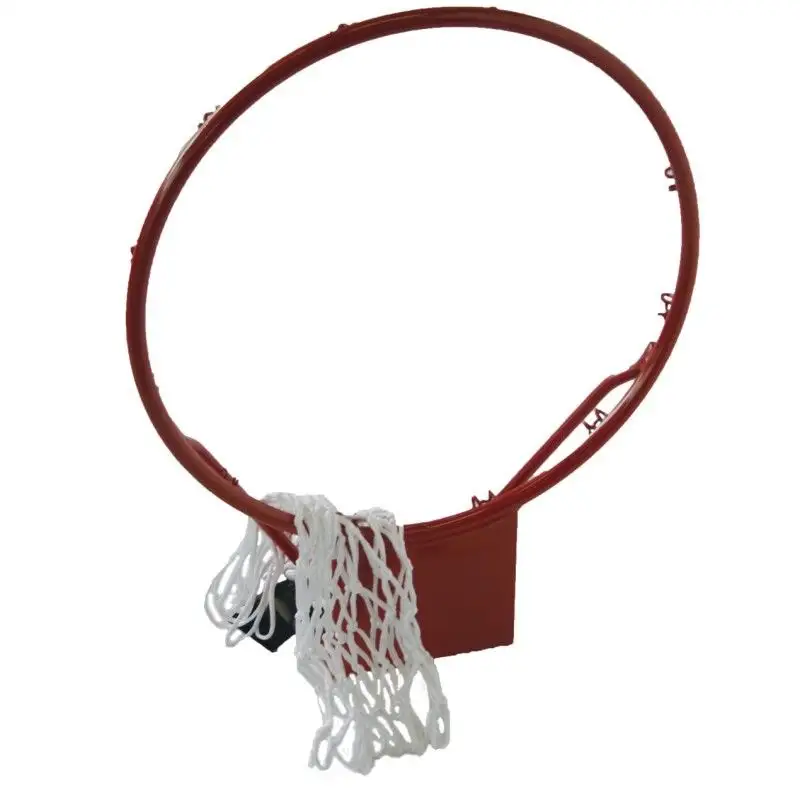 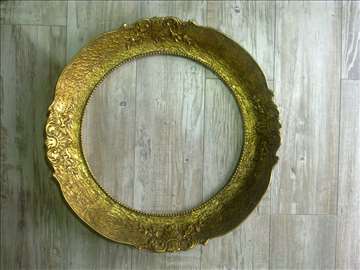 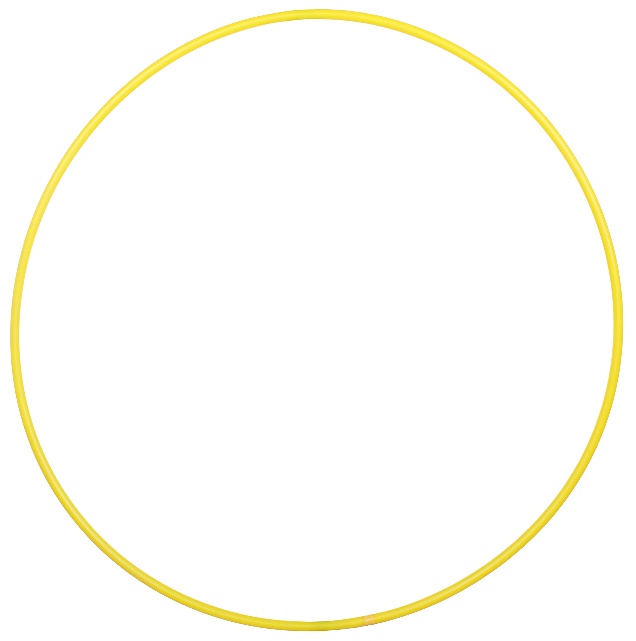 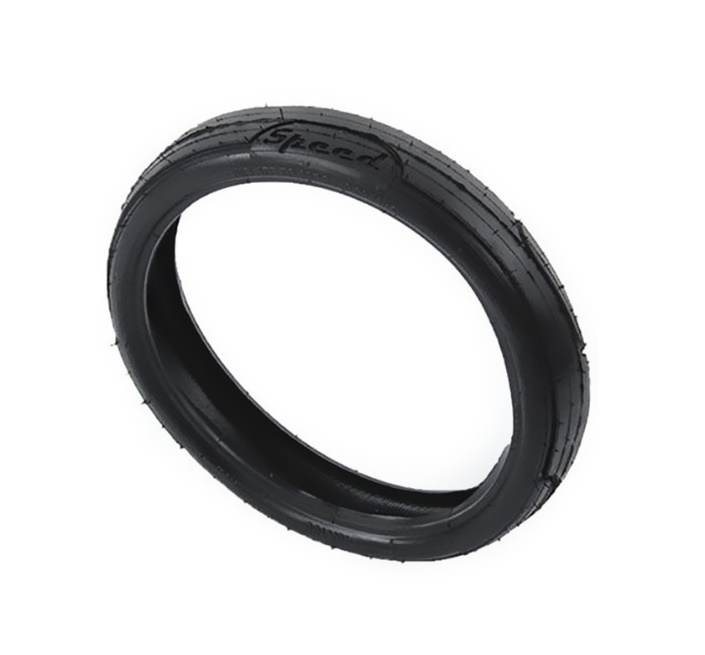 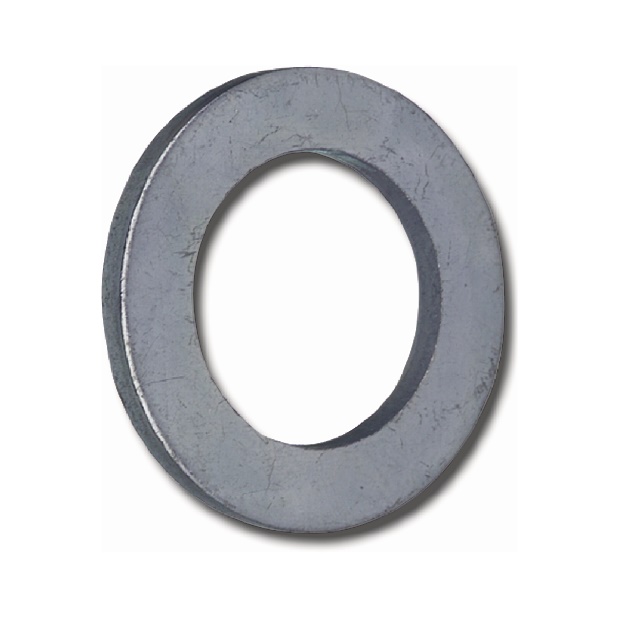 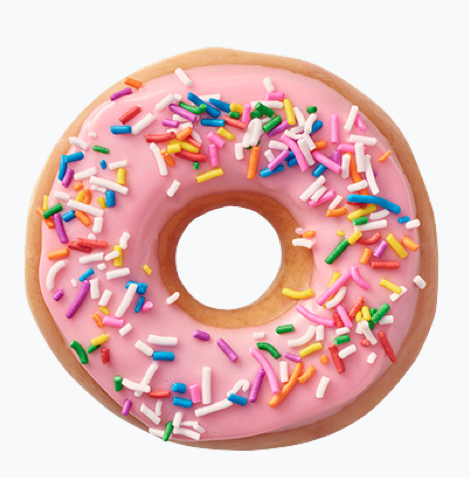 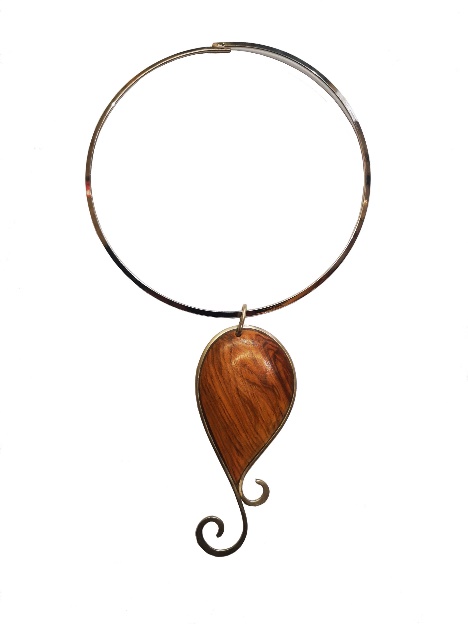 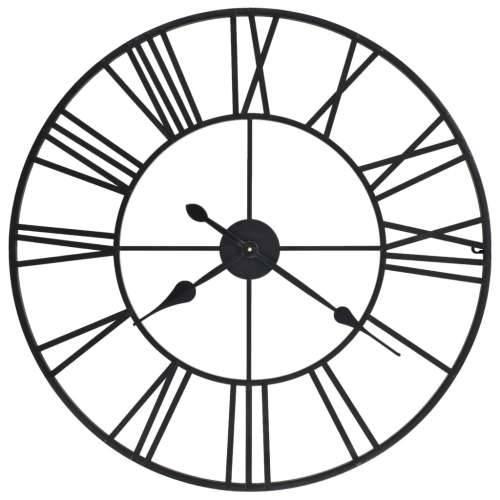     ogrlica (bez privjeska)                    vanjski rub zidnog sata 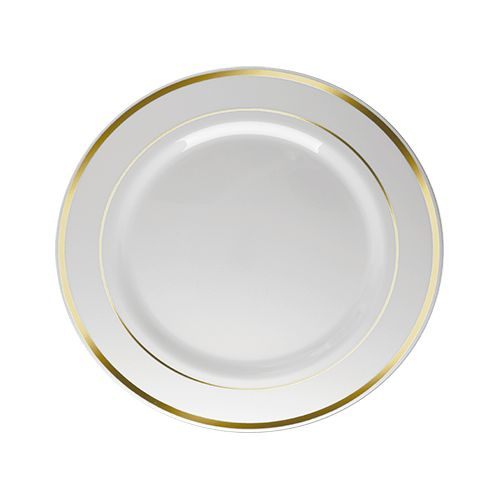 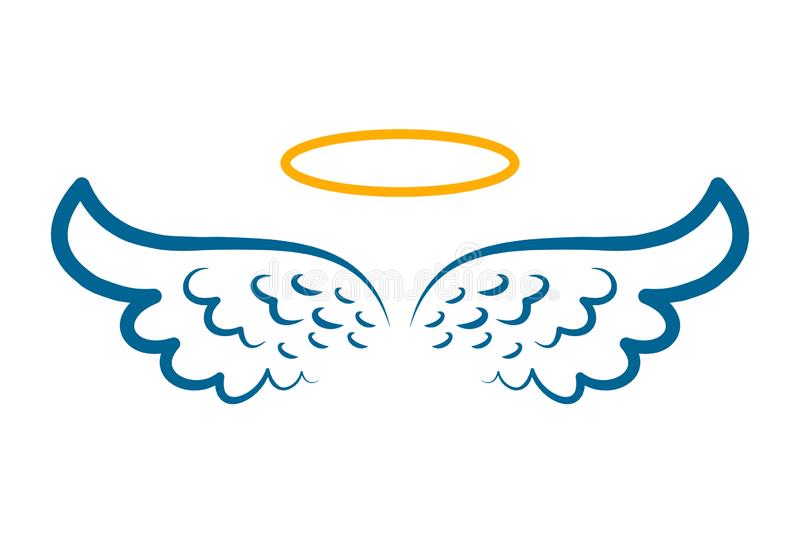             vanjski rub tanjura                                   aureola